Основные сведения о научном руководителеФамилия Воропай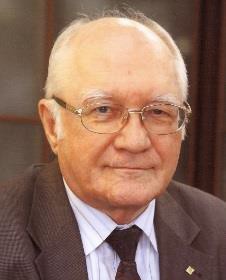 Имя       НиколайОтчество ИвановичСтруктурное подразделение: Кафедра электроснабжения и электротехникиДолжность  Зав.кафедройУченая степень доктор технических наук, профессорУченое звание  член-корреспондент РАНОбласть научных интересов, тематика собственного диссертационного исследования  Электроэнергетические системы: устойчивость, надежность, управление. Применение         вычислительной        техники, математического   моделирования  и  математических методов в научных исследованиях (в энергетике)Диссертации, защищенные под руководством научного руководителяПреподаваемые дисциплины Основные публикации (за последние 5 лет) Участие в конференциях, семинарах (за последние 5 лет)IFAC Conf.on Manufacturing Modeling, Management and Control, Saint-Petersburg, Russia, June 19-21, 2013; IEEE PES General Meeting, Vancouver, Canada, July 21-25, 2013; IEEE PowerTech Conf., Grenoble, France, June 16-2013; Конф. Современные направления развития систем релейной защиты и автоматики энергосистем», Екатеринбург, 3 – 7 июня .;  APERC Annual Conference, Tokyo, Japan, 26-27 Febr. 2013.; IEEE PowerTech Conf., Grenoble, France, June 16-2013; II-я междунар. практич. конф. “Энергетическая и экологическая безопасность  - новый приоритет государственной политики”, Санкт-Петербург, Россия. 16-17 мая 2013; Proc. of the 7th IFAC Conference on Manufacturing Modelling, Management, and Control, Санкт-Петербург, Russia, 19-21 June 2013; XXII конф. »Релейная защита и автоматика энергосистем», Москва 27-29 мая 2014 г.; XII Всерос.совещ.по проблемам управления, Москва, 16-19 июня 2014 г" ; IEEE Innovative Smart Grid Technologies Europe, Istanbul, Turkey, Oct.12-16, 2014; 5-й междун.н-т.конф. «Электроэнергетика глазами молодежи», Томск, 10-14 ноября 2014 г; 9th Int. Conf. «Asian Energy Cooperation», Irkutsk, September 23, 2014; XVIII междунар. науч.-техн. и практ.конф.  Перспективы развития электроэнергетики и высоковольтного электротехнического оборудования. Энергоэффективность и энергосбережение. Россия. 25-26 марта 2014; XX Междунар. науч.-техн. и практ.конф. Интеллектуальная электроэнергетика, автоматика, высоковольтное управляемое и коммутационное оборудование. Россия. 11-12 ноября 2014; XXII конф. "Релейная защита и автоматика энергосистем", Москва, 27-29 мая 2014; International Conference on Agents and Artificial Intelligence, ICAART 2014; Angers, Loire Valley; France; 6 March 2014; Тр. Межд. конф. «Современные направления развития систем релейной защиты и автоматики энергосистем», Сочи, Россия, 1-5 июня 2015; 9thIFAC Symp. on Control of Power and Energy Systems, New Delhi, India, December 9-11, 2015; Intern.Conf. on Problem of Critical Infrastructures, Saint Petersburg, Russia, June 25-27, 2015; Тр. Всерос. конф. «Энергетика в XXI веке: Инновационное развитие и управление», Иркутск, Россия, 1-3 сентября 2015; Межд. научн. конф. «Современные научно-технические и прикладные проблемы энергетики, 27-28 октября 2015, Сумгаит, Азербайджан; VIII междунар. науч.-технич. конф. «Энергетика: управление, качество и эффективность использования энергоресурсов», Благовещенск, 27-29 мая 2015; Melecon2016 Int.Conf., Cuprus; IEEE/PES Asia Pacific Power and Energy Engineering Conference,  China, 25-28 October, 2016; IEEE PES ISGT Europe, Ljubljana, Slovenija, Oct.9-12, 2016; Межд. науч. конф. «Современные технологии и развитие политехнического образования», Владивосток, 19-23 сент. 2016 г.; Межд. конф. и выставка «Релейная защита и автоматика энергосистем 2017», 25-28 апреля, 2017, Санкт-Петербург; Н.-т. конф. «Электроэнергетика глазами молодежи», Самара, 6-10 октября, 2017; IEEE ISGT Europe, Torino, Italy, Sept.25-29, 2017;  Десятой международной конф. «Управление развитием крупномасштабных систем (MLSD’2017)», г. Москва, 2-4 октября 2017 г; Межд. энерг. конф. «Экономические проблемы энергетического комплекса», М., 8-9 ноября 2017; Научные проектыДругая информация (по желанию): Общественная деятельность (членство в диссертационных советах, редакционных советах, ученых советах, научно-технических и пр.)Действительный член Академии электротехнических наук РФ и Международной энергетической академии, член Президиума Российского научно-технического общества энергетиков и электротехников, член ряда научных советов РАН и СО РАН, член Президиума СО РАН, член Президиума и руководитель секции НТС ИНТЕР РАО ЕЭС, член НТС ФСК ЕЭС и РАН, председатель диссертационного совета ИСЭМ СО РАН, член технического комитета Международной федерации по автоматическому управлению (IFAC), член Международной конференции по большим электрическим системам CIGRE, старший член IEEE, член бюро советников международного исследовательского центра "Asia Pacific Energy Research Centre" (Япония), председатель оргкомитетов и член программных комитетов ряда постоянно действующих международных и всероссийских конференций и семинаров, член редколлегий ряда научных журналов, в том числе "Известия РАН. Энергетика", "Электричество", "Энергетическая политика", "Electroenergetics, Electrotechnics, Electromechanics+Control" "Проблемы энергетики" и других.Грамоты, благодарности, наградыЛауреат Государственной премии СССР в области науки и техники (1986 г.); Лауреат Премии Правительства Российской Федерации в области науки и техники: (1999 г. и   2011 г.); лауреат премии им. Г.М.Кржижановского  (2005 г.);   Лауреат премии им. И.М. Губкина (2004). Награжден Орденами Дружбы и Почета, медалью "Ветеран труда", Профессор года по Сибирскому федеральному округу 2018, Ведущий ученый ИрНИТУ .Ф.И.О.ГодзащитыТема диссертацииКандидатские диссертацииКандидатские диссертацииКандидатские диссертации1. Агарков О.А.1987Методы управления ЭЭС в экстремальных условиях 2. Балашов О.М.1990Моделирование экстремальных внешних возмущений в исследованиях живучести систем энергетики3. Кроль А.М.1993Разработка методов и моделей исследования процессов восстановления ЭЭС после крупных аварий4. Малич В.М.1994Обоснование развития электроэнергетики энергодефицитного региона с учетом требований надежного электроснабжения потребителей (на примере Дальневосточного региона)5. Голованов И.Г.1997Разработка аналого-цифровых средств защиты и управления для систем электроснабжения ответственных потребителей6. Ефимов Д.Н.1998Методы и алгоритмы формирования расчетных условий при исследовании динамической устойчивости ЭЭС7. Иванова Е.Ю.1998Разработка методов многокритериального анализа вариантов развития ЭЭС8. Лебедева Л.М.1998Методы и алгоритмы оптимизации расчетных режимов при оценке надежности сложных ЭЭС9. Этингов П.В.2002Развитие методов адаптации нечетких АРВ для повышения динамической устойчивости сложных электроэнергетических систем10. Авдеев В.А. 2003Обоснование развития региональных энергетических систем в условиях множественности интересов (на примере электроэнергетики Дальнего Востока)11. Апиев Н.К.2008Совершенствование комплекса моделей и исследование развития ЭЭС с большой долей ГЭС (на примере ЭЭС Кыргызстана)12. Б. Бат-Ундрал2009Методы комплексного исследования нормальных и послеаварийных режимов систем электроснабжения с распределенной генерацией13. Буй Динь     Тхань2011Разработка принципов и методов восстановления систем электроснабжения с распределенной генерацией после аварий14. Свеженцева   О.В.2012Методы и алгоритмы обоснования рациональной конфигурации систем электроснабжения15. Фам Чунг Шон2013Разработка методов исследования режимной надежности систем электроснабжения с распределенной генерацией16. Панасецкий     Д.А.2014Совершенствование структуры и алгоритмов противоаварийного управления ЭЭС для предотвращения лавины напряжения и каскадного отключения линий17. Сташкевич Е.В.2015Разработка математических моделей и методов координации суточных режимов систем электроснабжения и потребителей18. Шевелева Г.И.2015Корпоративное управление как фактор инвестиционной привлекательности российских генерирующих компаний электроэнергетикиДокторские диссертацииДокторские диссертацииДокторские диссертации1. Чжэн Мейте   (КНР)1993Методология, модели и методы исследования развития  структурно-неоднородных ЭЭС2. Бадарчийн   Нуурэй (Монголия)1996Методы и математические модели системного анализа для исследования развития формирующихся ЭЭС (на примере ЭЭС Монголии)3. Савина Н.В.2010Системный анализ потерь электроэнергии в распределительных электрических сетях в условиях неопределенности4. Труфанов В.В.2015Методическое обеспечение перспективного развития электроэнергетических систем России в современных условияхНаименование дисциплиныАварийные режимы в электроэнергетических системах. Распределенная генерация в системах электроснабжения№п/пНаименование работыВид работыВыходные данные1Энергетическая стратегия России: изменяющийся взгляд на развитие электроэнергетикистатьяЭнергетическая политика, 2013, вып.2, с.66-702Исследование вариантов развития ЕЭС России на перспективу до 2030 г.статьяЭлектро, 2013, №3, с.2-63Концепция обеспечения надежности в электроэнергетикемонографияМ: ИД Энергия, 2013, 304 с.4Smart Technologies in Emergency Control of Russia's Unified Energy SystemСтатьяIEEE Transactions on Smart Grid, 2013, vol.4 (3), p.1732– 17405Application of Meta-Heuristic Optimization Algorithms in Electric Power Systems Глава в монографииIn book: «Meta-Heuristics Optimization Algorithms in Engineering, Business, Economics, and Finance», 2013, IGI Global, Malaysia, p. 564-6156Smart Technologies for Emergency Control in Electric Power SystemsСтатьяTransaction on Control and Mechanical Systems, 2013, vol.2, no 7, p.310-3207Модель режимной надежности «активных» распределительных электрических сетейСтатьяИзв.РАН. Энергетика 2013, №6, с.70-798Исследование режимной надежности систем электроснабжения с распределенной генерацией и учетом каскадных отказовСтатьяЭлектричество, 2013, №12, с. 14-209Optimization models and methods developed at the Energy Systems InstituteСтатьяInt. J. of Energy Optimization and Engineering, 2013, vol. 2, Issue 4, p. 1-1510Энергетическое сотрудничество Монголии и России: современное состояние и стратегические направленияСтатьяПространственная экономика, 2013, №3, с. 108-12211Security model of active distribution electric networksСтатьяThermal Engineering, 2013, vol.60, No 14, p.1024-103012Basic concepts of Russia’s energy security DoctrineСтатья Electroenergetics, Electrotechnics, Electromechanics+Control, 2013, vol.4, No4, p.3-1213Mathematical model and topological method for reliability calculation of distribution networksСтатья IEEE PowerTech Conf., Grenoble, France, June 16-2013, 4p.14Подходы к созданию автоматического группового регулятора напряжений для энергорайона с функцией координации локальной ПАстатья«Автоматизация и IT в энергетике» 2013, №2, С.9-12.15Системные исследования в энергетике – основа энергетической науки в Сибири статьяЭнергетическая политика, 2013, №5, C.27-31.16Проблемы электроэнергетических рынков в России и возможные пути их решения на основе модели «Единственный покупатель»статьяАкадемия энергетики. №4. 2013. C.13-16.17Интегрированные интеллектуальные энергетические системыстатьяИзв. РАН. Энергетика, 2014, №1, с. 64-78.18Оптимизация суточных графиков нагрузки активных потребителейСтатьяИзв. РАН. Энергетика, 2014, №1, с. 84-9019Smart grid automation using IEC 61850 and CIM standardsСтатьяControl Engineering Practice, 2014, Vol. 25, p. 102-11120Monitoring, control and protection of interconnected power systemsМонографияHeidelberg: Springer, 2014, 391 p.21Интеллектуальные технологии противоаварийного управления электроэнергетическими системамиСтатьяЭлектро, 2014, №1, с. 13-1522An A-CAES pilot installation in the distribution system: A technical study for RES integrationСтатьяEnergy Science and Engineering, 2014,  p.1-12 23Межгосударственная энергетическая кооперация в Северо-Восточной Азии: состояние, потенциальные проекты, энергетическая инфраструктура Статья Энергетическая политика, 2014, вып.2, с. 55-6424Preventing large-scale blackouts in power systems under uncertainty СтатьяProc of 18thPSCC, Wroclaw, Poland, Aug.18-22, 2014, 7p.25Интеллектуальная система для предотвращения крупных аварий в энергосистемахСтатьяЭлектричество, 2014, №8, С.20-3126Электроэнергетические системы будущегостатьяЭнергетическая политика, 2014, в.5, с.60-6327Термодинамика, теории цепей и их совместное применение в энергетических исследованияхстатьяИзв. РАН. Энергетика, 2014, №5, С.3-1428Надежность систем энергетики. Проблемы, модели и методы их решениямонографияНовосибирск: Наука, 2014, 284 с.29Раннее выявление предаварийных состояний в энергосистемах на базе алгоритмов машинного обучениястатьяОперативное управление в электроэнергетике, 2014,  №5, C.33-39.30Об основных положениях доктрины энергетической безопасности РоссиистатьяХХІ століття: Управління, технології, моделі. 2014, C.449-463.31Модели и методы исследования режимной надежности электроэнергетических системстатьяНадежность систем энергетики: Проблемы, модели и методы их решения,  Новосибирск: "Наука".  2014. C.57-74.32Современное состояние электроэнергетики России и факторы снижения электроснабжениястатьяНадежность систем энергетики: Проблемы, модели и методы их решения,Новосибирск: "Наука", 2014, C.17-27.33Интегрированные инфраструктурные энергетические системы регионального и межрегионального уровнястатьяЭнергетическая политика, 2015, вып.3, С.24-3234Power system expansion planning – state of the problemстатьяGlobal J. Of Technology and Optimization, 2015, vol.6, Issue 2, pp.1-735Надежность систем электроснабженияУчебное пособиеНовосибирск: Наука, 2015, 208с.36О принципах обоснования развития ЕНЭС России в рыночных условияхстатьяЭлектроэнергия. Передача и распределение, 2015, №4 (31), С.44-4537Обоснование развития электроэнерге-тических систем: методология, модели, методы, их использованиемонографияНовосибирск: Наука, 2015, 448с.38Методология обоснования развития электроэнергетических системстатьяЭнергоэксперт, 2015, №4, С.14-1739Будущие электроэнергетические системы – тенденции и проблемы статьяЭлектро, 2015, №4, С. 2-440Теоретические основы, методы и модели управления большими электроэнергети-ческими системамимонографияМ.: Изд. ПАО ФСК ЕЭС, 2015, 188 с.41Надежность технических объектов. Вопросы стандартизациистатьяНадежность и безо-пасность энергетики, 2015, №4, С. 33-4042Обоснование развития электроэнергетических системстатьяОперативное управление в электроэнергетике, 2016, №2, С.8-1243Sustaining Power Resources through Energy Optimization and Engineering монографияIGI Global, Hershey PA, USA, 2016, 494 p.44Координация взаимодействия электроснабжающей организации и активных потребителей при оптимизации суточных графиков нагрузкистатьяИзвестия РАН. Энергетика, 2016, №3, С.15-2545Isolated power system in Russia: A chance for renewable energies?статьяRenewable Energy,  2016, 90, С.532-54146Improving power system monitoring and control in Russian modern megapolisesстатьяMelecon2016 Int.Conf., Cuprus, Limassol, 12-20 April, 2016, 4p.47Основные положения Программы развития гидроэнергетики России до 2030 года и на перспективу до 2050 годастатьяЭнергетическая политика, 2016, вып.1, С.3-1948Электроэнергетическая интеграция России в Евразийское пространство: условия и роль гидроэнергетических ресурсовстатьяЭнергетическая политика, 2016, вып.1, С. 26-3649Проблема незамкнутости термодинамики в системном энергетическом анализестатьяИзв.РАН. Энергетика, 2016, №5, С.1-1050Совершенствование системы мониторинга и управления электрическими сетями мегаполисовстатьяЭнергетик, 2016, №8, С.3-951Today’s requirements to load schedding schemes against cascading outages in electric power systemстатьяInt.J.of Electrical Engineering, 2016, vol.4, Issue 8, P.7-1452Комплекс интеллектуальных средств для предотвращения крупных аварий в энергосистемахмонографияНовосибирск: Наука, 2016, 332 с.53Dependability of Technical Items: Problems of StandardizationстатьяThermal Engineering, 2016, Vol. 63, No. 14, P. 978–98254Адаптивные алгоритмы автоматики распределенного отключения нагрузкистатьяЭлектрические станции, 2016, №11, С.29-3755Некоторые вопросы стратегии развития электроэнергетики МонголиистатьяЭнергетическая политика, 2016, вып.6, С.79-8956Кибербезопасность как одна из стратегических угроз энергетической безопасности РоссиистатьяВопросы кибербе-зопасности, 2016, №4(17), С.2-1057Интегрированные энергетические системы – будущее энергетикиброшюраМ.:Ин-т. нар.-хоз. прогноз., 2016,51с.58Межгосударственный стандарт Российской Федерации ГОСТ 27.002-2016 “Надежность в технике. Термины и определения”. М: Стандартинформ М: Стандартинформ, 2016.  23 с.59Межгосударственный стандарт Российской Федерации ГОСТ 18322 “Система технического обслуживания и ремонта техники. Термины и определения”. (Проект RU, окончательная редакция). М: Стандартинформ, 2016.  22 с.60Modeling of integrated energy supply systems: Main principles, model and applicationsстатьяJ.Energy Engineering, 2017, vol.143, №5, 11p. DOI: 10, 1061/ (ASCE)EY 1943-7897, 000044361Энергетический фактор в структуре национальной безопасности РоссиистатьяЭнергетическая политика, 2017, вып.1, С.9-1962Направления развития релейной защиты и автоматики в электроэнергетических системах РоссииСтатьяОперативное управление в электроэнергетике, 2017, №6, с.22-3163Межгосударственные энергообъединения в Евразии и их интеграция с ЕЭС РоссиистатьяЭлектроэнергия. Передача и распределение, 2017, №3(42), с.8-1364Инновационная электроэнергетика - 21монографияМ.: ИЦ «Энергия», 2017, 584 с.65Integrated Energy Systems: Chellenges, Trends, PhilosophyстатьяStudies on Russian Economic Development, 2017, Vol.28, №5, p.492-49966Интегрированные энергетические системы: вызовы, тенденции, идеологиястатьяПроблемы прогнозирования, 2017, №5, с.39-4967A mechanism for encouraging active consumers to optimize the operations of power supply systemsстатьяS3S Web of Conferences. – EDP Sciences, 2017, Vol. 35, P. 10-22  DOI:10.1051/ shsconf/ 20173501022 (2017), База WOS68Price setting in the retail electricity market under Bertrand competitionстатьяProcedia Computer Science, 2017, Vol.122, p.649-656, doi 10.1016/j. procs.2017.1169Перспективные направления развития ТЭКстатьяЭнергонадзор. №1-2. 2017. C.89-9070Развитие моделей и теории цепей и их энергетических приложений статьяИзвестия РАН. Энергетика. №6. 2017. C.24-32.71Межгосударственный стандарт Российской Федерации ГОСТ 18322-2016 “Система технического обслуживания и ремонта техники. Термины и определения” М.: Изд-во Росстандарт. 2017. 24 c.72Анализ системной аварии 2016 г. в ЕЭС России, вызванной повреждением оборудования на Рефктинской ГРЭСстатьяЭлектричество, 2018, №3, с.27-31№п/пНаименование проекта, гранта, контрактаГодСтатус участникапроекта1Интеллектуальная энергосистема для эффективной электроэнергетики будущего, грант Мин6обрнауки РФ в соответствии с Постановлением Правительства РФ от 9 апреля 2010 г. № 2202011-2013 Руководитель